MĚSTSKÁ ČÁST PRAHA 19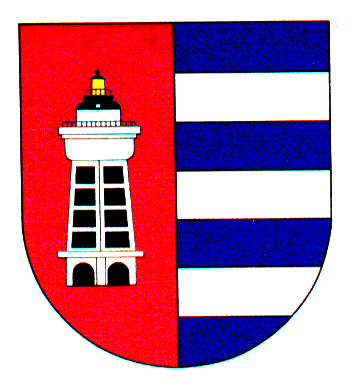 místostarostka městské částipro oblast ekonomickou, školství, kultury, sociálních věcí a zdravotnictvíSemilská 43, Praha 9 – Kbely, PSČ 197 04Tel./fax: 284080826, 284080815, e-mail : ivana.sestakova@kbely.mepnet.czObj. č.:       47/611/2020/OKS					V Praze dne 25. 3. 2020Šestáková:  602246269 ZHT Group s.r.o. Hranice Hranice VII – Slavíč 16 753 61  Hranice
 IČO:  27762262 DIČ: CZ27762262 Objednávka desinfekční sadyNa základě Vaší nabídky č. 2020094 ze dne 24. 3. 2020, a v souvislosti k ochraně šíření koronaviru, u Vás objednáváme:Desinfekční sada plošina na kolečkách za 60.000,- bez DPH tj. 72.600,- Kč s DPH,Q live tekutina 30 litrů po 500,- Kč/l, tj. 15.000,- Kč bez DPH. tj. 18.150,- Kč s DPH.Cena celkem 		75.000,- Kč bez DPHDPH 21 %		15.750,- KčCena včetně DPH 	90.750,- Kč S pozdravem									Ivana Šestáková								  místostarostka MČ Praha 19Příloha: nabídka ze dne 24. 3. 2020Fakturační údaje:Městská část Praha 19Semilská 43/1197 00  Praha 9 – KbelyIČO : 00231304DIČ : CZ00231304